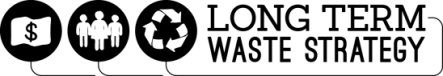 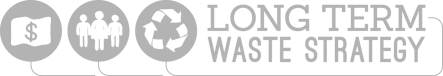 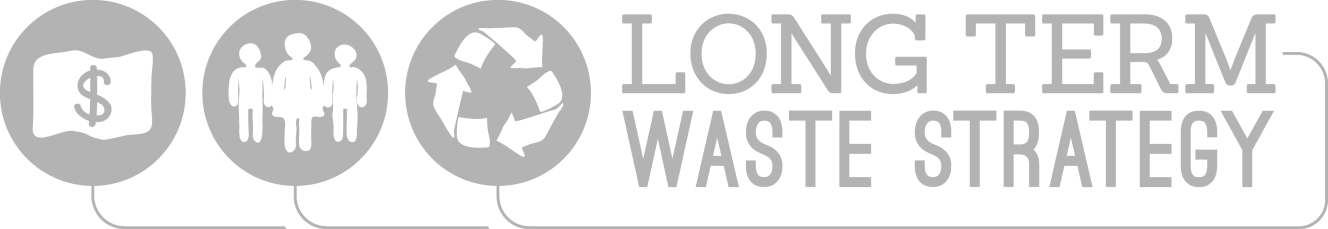 The City of Toronto is looking for your input on the preliminary options and draft evaluation criteria for the Long Term Waste Management Strategy. This Workbook has been prepared to guide discussion on these topics at Public Consultation Event #2.  If you have any questions about the options or evaluation criteria, please email wastestrategy@toronto.ca. please hand in your completed workbook at the end of the public consultation event or submit by July 24, 2015.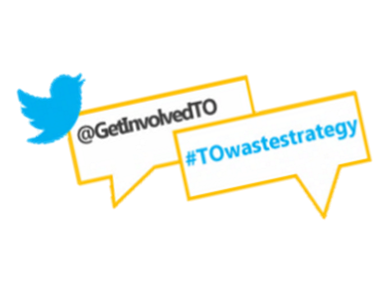 Feedback provided in the workbook will become part of the meeting record. 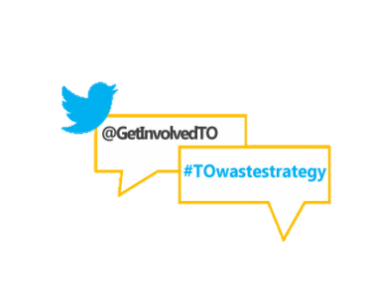 Program OptionsProgram options include enhancements to existing or new waste management programs and partnerships. Options relate to promotion, education, reduction, reuse, recycling, multi-residential homes, the industrial commercial and institutional sector, as well as system-wide considerations. We are looking for your input on options you would find most useful and/or whether any program options are missing.  What are your thoughts on the ideas presented? What other program options do you think should be included for consideration or could help in the development of the Waste Strategy?Is there anything else we should consider for program evaluation criteria?Facility OptionsFacility options involved modifying or creating new waste management infrastructure and determining methods to finance these projects. Options relate to collection and drop-off, energy from waste, landfill, and system financing. The facility options are listed below. We are looking for your input on options you find most useful, your thoughts on the options proposed and/or whether any facility options are missing.  What are your thoughts on the ideas presented?  What other facility options do you think should be included for consideration or could help in the development of the Waste Strategy?Is there anything else we should consider for facility evaluation criteria?Draft Vision Statement for the Waste StrategyBased on feedback receive to date through consultation, the following draft Vision Statement has been developed:Together we will reduce the amount of waste we generate, reuse what we can, and recycle and recover the valuable resources in our waste that remain.  We will embrace a waste management system that is user-friendly, convenient and accessible with programs and facilities that balance the needs of the community and the environment with long term financial sustainability.  Together, we will ensure a clean, beautiful and green City in the future.Do you have any comments on the draft Vision Statement?Do you have any other comments or suggestions about the Waste Strategy? TORONTO WASTE STRATEGYPublic Consultation Event #2 Feedback Form What is your biggest take away from this public consultation event?What part(s) did you find the least useful or enjoyable?Do you have any suggestions for improving future public consultation events?Additional comments?Time Agenda Item 5pm Open House7pm Presentation on Project and Evaluation Processes, Vision and Guiding Principles (20 minutes)7:20pmProgram Options and Criteria – 
Presentation and Table Discussions (50 minutes)8:10pmFacility Options and Criteria – 
Presentation and Table Discussions (40 minutes)8:50pmWrap Up (10 minutes)Promotion and Education Reduce and Reuse Gap/Challenge: Ability to reach Toronto's diverse communities.Gap/Challenge: Need to reduce waste produced and then find ways to reuse before recycling or disposing. Possible Options to Address Gap/Challenge: Develop an educational mobile phone application (e.g., waste sorting tool or product lifecycle calculator) Expand the City’s waste management social media presence Incorporate innovative practices from other cities Provide more in-person workshops and educational events Provide more support for volunteer outreachPlease check the one(s) that would be most helpful to you.Possible Options to Address Gap/Challenge:  Initiatives to reduce food waste (such as advertising campaigns)   More involvement of non-profit organizations that collect/manage materials for reuse   More opportunities for collection, reuse and/or recycling of used clothing   Support events to sell, swap, and/or give away materialsWhich of the options being considered would best help you reduce and reuse more? (Check all that apply).What other options related to promotion and education should be considered?Are there other options related to helping Torontonians Reduce and Reuse that should be considered?Recycling  Multi-Residential Homes  Gap/Challenge: Increase convenience and materials for recycling and adapt to changes in waste. Gap/Challenge: High population living in apartments and condos and very low diversion rates.  Possible Options to Address Gap/Challenge:Advocating for deposit return on more items Encouraging producers to make their products and packaging more environmentally friendly Expanding our recycling programs to handle new materials (e.g., furniture)Encouraging more backyard composting and community composting Considering additional technologies to process recyclables and organic waste Possible Options to Address Gap/Challenge: Better communications/education for property managers, landlords, and tenants Better tracking to know when collection containers are full and need to be picked up Mandatory recycling requirements and use of by-laws and enforcement New collection approaches that increase convenience (e.g., underground vacuum based collection)  On-site composting of food waste and/or  use of garburators in buildings  I don’t knowCheck the ideas that you think would be most helpful to increase diversion in apartments and condos.Are there any other recycling and processing options that we should consider? Do you have any other ideas to help divert apartment and condo waste from landfill? Industrial, Commercial & Institutional System ConsiderationsGap/Challenge: Influence over waste diversion in the City’s Industrial, Commercial & Institutional sector.  Gap/Challenge: Address other considerations to improve Toronto’s waste management system.Possible Options to Address Gap/Challenge:Continue to provide some collection but encourage use of private sector collection Expand collection services to gain more control and influence over waste diversion Implement new policies to improve waste diversion without providing additional servicesInfluence the reduction and reuse of construction and demolition wasteStop providing waste management services to this sectorPossible Options to Address Gap/Challenge:Continue collaboration with industry and municipal organizations to advocate for change and reduced waste Evaluate impacts of alternative collection arrangements for apartments and condos, including more collection services being provided by the private sector Explore use of bans, levies or fines to ensure proper disposalReview regulatory options through City of Toronto Act, new provincial waste legislation or by-law enforcement to encourage diversionAre there any other options for the Industrial, Commercial & Institutional sector that we should consider? Are there any other options for system-wide change that we should consider?PROGRAM EVALUATION CRITERIARank your Top 6 criteria (with 1 being Most Important). Add any additional criteria in the blank spaces provided.PROGRAM EVALUATION CRITERIARank your Top 6 criteria (with 1 being Most Important). Add any additional criteria in the blank spaces provided.PROGRAM EVALUATION CRITERIARank your Top 6 criteria (with 1 being Most Important). Add any additional criteria in the blank spaces provided.PROGRAM EVALUATION CRITERIARank your Top 6 criteria (with 1 being Most Important). Add any additional criteria in the blank spaces provided.RankCriteriaHere is what we will measureEnvironmental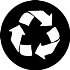 Environmental ImpactPotential Pollutants to Air, Land and/or WaterEnvironmentalEnvironmental ImpactGreenhouse Gas ContributionsEnvironmentalEnvironmental ImpactEnergy Generation / ConsumptionEnvironmentalPotential to Increase  Diversion from DisposalAbility to recover additional recyclable materialsEnvironmentalEnvironmentalSocial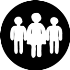 Approvals ComplexityComplexity associated with approvals and permitting requirementsSocialCollaboration OpportunitiesAbility to partner with other municipalities / organizationsSocialCommunity Impact/BenefitPotential for traffic increase/reductionSocialCommunity Impact/BenefitPotential for litter increase/reductionSocialConvenience of UserEase of participationSocialInnovationInnovation potentialSocialProgram ComplexityPotential to increase in program complexity to userSocialWaste HierarchyConsistency with Waste HierarchySocialSocialFinancial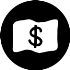 Contractual RiskRisk associated with contract requirements (including Terms and Conditions, competition, etc.)FinancialEconomic GrowthPotential for economic growthFinancialFlexibilityAbility to accommodate future changes (e.g. regulation, waste composition, etc.)FinancialNet Capital CostTotal estimated capital costFinancialNet Operating CostTotal estimated operating costFinancialSchedule RiskTimeline associated with implementationFinancialTechnology RiskRisk associated with proven nature of technologyFinancialFinancialCollection & Drop-Off Energy from Waste   Gap/Challenge: Provide customers with convenient and flexible opportunities to divert waste.   Gap/Challenge: Preserve landfill disposal capacity and recover energy.  Possible Options to Address Gap/Challenge: A new network of permanent, small scale neighbourhood drop-off depots Mobile drop-off depots in high traffic areas for targeted recyclable materials More partnerships with non-profit organizations to collect/manage materials New devices, like reverse vending machines, where you receive incentives for dropping off your wasteCheck the option(s) that you would find most helpful.Possible Options to Address Gap/Challenge:Combustion/Incineration GasificationPyrolysis Waste pelletizationLandfill gas recovery Are there any other options related to collection and drop-off of waste that we should consider? What are your thoughts on these technologies?Landfill System Financing    Gap/Challenge: Extend life of Green Lane Landfill and/or find other disposal opportunities. Gap/Challenge: Divert more waste while achieving financial sustainability.   Possible Options to Address Gap/Challenge:Use a private sector landfillExpand the City’s Green Lane landfill near London, ON  Find more space in active and/or closed landfills owned by the CityPurchase another landfill Modify operations at Green Lane Landfill (e.g., consider a bioreactor, maximize airspace)  Adjust disposal fees or discontinue acceptance of paid private customers at Green Lane Landfill Contract out future landfill capacity Possible Options to Address Gap/Challenge: Advocate producers of packaging to become more responsible for the cost of managing the waste they produce Borrow money to pay for new programs Charge Solid Waste fees that create a fully independent utility  Public/private partnerships for new waste facilities Secure alternative revenue generation opportunities (e.g., build additional capacity into facilities and sell excess capacity) Show separate fees for garbage, Blue Bin and Green Bin  I don’t knowWhich option do you think are appropriate for Toronto? (Check all that apply).What are your thoughts on these options?What other system financing options do you think should be considered?FACILITY EVALUATION CRITERIARank your Top 6 criteria (with 1 being Most Important). Add any additional criteria in the blank spaces provided.FACILITY EVALUATION CRITERIARank your Top 6 criteria (with 1 being Most Important). Add any additional criteria in the blank spaces provided.FACILITY EVALUATION CRITERIARank your Top 6 criteria (with 1 being Most Important). Add any additional criteria in the blank spaces provided.FACILITY EVALUATION CRITERIARank your Top 6 criteria (with 1 being Most Important). Add any additional criteria in the blank spaces provided.RankCriteriaHere is what we will measureEnvironmentalLocal Environmental ImpactPotential contaminants to land resourcesEnvironmentalLocal Environmental ImpactPotential pollutants to local airshedEnvironmentalLocal Environmental ImpactPotential pollutants to local water sourcesEnvironmentalLocal Environmental ImpactTotal land required and land use displacementEnvironmentalPotential to Increase Diversion from DisposalAbility to recover additional recyclable materialsEnvironmentalRegional/Global Environmental ImpactEnergy generation / consumptionEnvironmentalRegional/Global Environmental ImpactFossil fuel consumption/displacementEnvironmentalRegional/Global Environmental ImpactGreenhouse gas contributionsEnvironmentalEnvironmentalSocialApprovals ComplexityComplexity associated with approvals and permitting requirementsSocialCommunity Impact/BenefitPotential for traffic increase/reductionSocialCommunity Impact/BenefitPotential for litter increase/reductionSocialConvenience of UserEase of participationSocialPotential for Land Use Conflicts/Community InterruptionPotential odour emissionsSocialPotential for Land Use Conflicts/Community InterruptionPotential noise emissionsSocialPotential for Land Use Conflicts/Community InterruptionPotential for increased vector/verminSocialProgram ComplexityPotential to increase in program complexity to userSocialWaste HierarchyConsistency with Waste HierarchySocialSocialFinancialContractual RiskRisk associated with contract requirements (including Terms and Conditions, competition, etc.)FinancialEconomic GrowthPotential for economic growthFinancialFlexibilityAbility to accommodate future changes (e.g. regulation, waste composition, etc.)FinancialNet Capital CostTotal estimated capital costFinancialNet Operating CostTotal estimated operating costFinancialSchedule RiskTimeline associated with implementationFinancialTechnology RiskRisk associated with proven nature of technologyFinancialFinancial